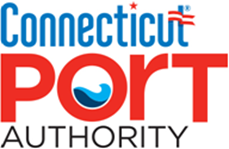 Connecticut Port Authority Board of DirectorsMeeting MinutesAugust 1, 2018   12:00 p.m.Essex Town HallWest Street, Essex, CTAttendanceBoard Members: Chairman Scott Bates; Vice Chairman Catherine Smith; Parker Wise; Bonnie Reemsnyder; John Johnson; Grant Westerson; Nancy DiNardo; Dave Pohorylo; Brian Thompson; Pam Elkow; Terry Gilbertson; Zack Hyde; Bob Kaliszewski, Don FrostAbsentChristopher MartinCPA Staff: Evan Matthews, Executive Director, Gerri Lewis, Office Manager; Joe Salvatore, Program ManagerGuests  Andrew Lavigne; Glenn Santoro; David Kooris; Robert Croce; Jeff Going; Mike Doyle; Dave Hurley; James McKinstry; Al Kovalick; Lisa Fecke; Cy Libby; Paul Riggio; Selectman Norman Needleman; Coy Angelo; Judy ScheiffelQuorum: YesCall to OrderThe meeting was called to order by Chairman Bates at 12:00 noon.  Chairman Bates thanked Selectman Norm Needleman for his generous hospitality and the use of the Essex Town Hall.Selectman Needleman welcomed the Port Authority, noting that he was honored to host the Port Authority.Approval of MinutesA motion to approve the July, 2018 meeting minutes was made by Mr. Johnson, seconded by Mr. Westerson, and was so VOTED unanimously.Public Participation Relating to Agenda Items:   NoneCT Pilot Commission Report/CT Maritime Coalition Report:  NoneUnited States Coast Guard Report: NoneExecutive Director ReportExecutive Director Matthews gave his report as follows:JULY HIGHLIGHTOn 25 July the State Bond Commission approved funding for two CPA projects in New Haven and New London.A grant of $751,000 was authorized to allow the CPA to purchase four parcels of land at the Port of New Haven to be preserved for maritime related uses. The land has been used in recent years by the Department of Transportation to stage materials for work on the Pearl Harbor Memorial Bridge. The land purchase allows CPA to expand its partnership with the Port of New Haven.A second grant of $750,000 was authorized for preliminary design work on Pier 7 at Fort Trumbull State Park in New London. The pier is currently used by the U.S. Coast Guard, the U.S. Navy and visiting ships. Working in partnership with the state Office of Military Affairs, upgrades to Pier 7 will allow for continued use by large naval vessels and other ships.Derecktor Signs Contract to Build Third Hybrid Series Vesselhttps://www.maritime-executive.com/.../derecktor-signs-contract-to-build-third-hybrid...Feb 28, 2018 - Derecktor Shipyards is starting 2018 with a new build: a hybrid catamaran for Harbor Harvest. The vessel will be the first built for Harbor Harvest.On 27 July the CPA attended the ceremony of Harbor Harvest at the Derecktor Shipyards of Mamaroneck, New York.   Harbor Harvest is a hybrid-powered organic market delivery vessel (OMDV). The new boat is designed to provide an alternative transportation platform for organic food shipping.    CPA was presented with a plaque and certificate by Admiral Buzby at a very moving Marine Highway Designation ceremony with a collection of farmers, restaurant owners, brewers, artisans, Senators, Congressmen, shipping builders and shipping men who have worked with and supported this effort.MEDIA COVERAGECT Port Authority CoverageDay of New London – July 1Big Plans for State Pierhttps://www.theday.com/article/20180630/NWS01/180639965Fairfield Grants Announced – July 11HamletHub.comCPA Funds Projects for Southport Harborhttps://news.hamlethub.com/fairfield/politics/47158-ct-port-authority-funded-projects-set-to-start-at-southport-harborFairfield CitizenState Grant in Aidhttps://www.fairfieldcitizenonline.com/news/article/State-grant-to-aid-in-dredging-and-update-of-13067503.phpDredging TodaySouthport Project Beginshttps://www.dredgingtoday.com/2018/07/12/southport-harbor-projects-about-to-begin/Additional CoverageConnecticut Post – July 23(Enterprise Story)Bridgeport Harbor Moves Away from Industrial Pasthttps://www.ctpost.com/business/article/Bridgeport-Harbor-moves-away-from-industrial-past-13091564.phpNew Haven Register – July 22(Enterprise Story)New Haven Port Gets Bond Moneyhttps://www.nhregister.com/news/article/New-Haven-lands-28M-for-schools-port-land-more-13092882.phpDay of New London – July 20Bond Commission to Approve Funds for EB and Pier 7https://www.theday.com/business/20180720/state-bond-commission-to-provide-28-million-to-electric-boatDay of New London – July 25(CPA Mention in New London Development Story)Projects Underwayhttps://www.theday.com/editorials/20180724/budgets-bags-and-rebirth-of-vital-propertyPRESS RELEASESJuly 11, 2018, WORK TO BEGIN ON TWO FAIRFIELD PROJECTS FUNDED BY CONNECTICUT PORT AUTHORITYJuly 24, 2018, BOND COMMISSION EXPECTED TO APPROVE FUNDING FOR TWO CONNECTICUT PORT AUTHORITY PROJECTS Money Will Help New Haven and New London PortsCERC UPDATEDuring July, CERC engaged in the following activities for CPA projects:CERC continued collecting data and structuring the model for the impact analysis chapter on The Impact of Business and Nonprofit Maritime Activities in Connecticut (Chapter 5), which includes matching known maritime companies with industries to determine the breadth of the maritime industry throughout Connecticut.CERC also continued collecting data for the impact analysis chapter on The Impact of Recreation and Tourism Maritime Activities in Connecticut (Chapter 6), which includes reviewing event lists from sources such as CT Visit and gathering attendance figures for maritime events and tourism attractions.The draft of Chapter 5 will be provided to the CPA in August, while a draft of Chapter 6 is scheduled to be provided to the CPA in September.CERC supplied a draft one-page overview of the impact analysis to be distributed with the forthcoming strategy document.CERC spoke with the CPA about the status of the State of the Ports document and edits for the first three chapters of the economic impact analysis.	Monthly port data for June 2018 is included in Appendix A.Appendix AJune 2018 Top Commodities Imported by Total Estimated Value (New Haven and New London)June 2018 Top Countries of Origin by Total Import Value (New Haven and New London) June 2018 Top Commodities Imported by Weight (KG) Data retrieved from: IHS Markit PIERSData compiled by: Connecticut Economic Resource Center, Inc.For questions, please contact: Alissa DeJonge, Vice President for Research, 860-571-3405 or adejonge@cerc.comChairman Bates thanked Director Matthews.Finance Committee Report  Ms. Reemsnyder gave her Finance Report.  She noted that we were on track with the new budget year.  She noted that Blum Shapiro was currently performing their audit on the CPA. Chairman Bates thanked Ms. Reemsnyder and the Finance Committee.Consideration and approval of a resolution authorizing the acquisition by the Connecticut Port Authority of certain New Haven properties from the Connecticut Department of Transportation and the Connecticut Department of Economic and Community DevelopmentRESOLVED:	That the Board of Directors, pursuant to Section 15-31b(10) of the General Statutes of Connecticut and Article I § 6 of the Connecticut Port Authority (the “Authority”) By-Laws, hereby approves the acquisition of various properties, located in the City of New Haven, Connecticut (“East Shore Properties”), from the Connecticut Department of Transportation (“DOT”) and the Department of Economic and Community Development (“DECD”), to support maritime use in the New Haven port area, for an aggregate purchase price not to exceed $751,000.00, as more particularly described in the Exhibit to Agenda Item 8, and the Executive Director is hereby authorized, empowered, and directed, for and on behalf of the Authority, to negotiate, execute and deliver any purchase and sale agreements, in such forms as the Executive Director deems to be in the best interests of the Authority, and to execute and deliver any and all other reasonable and necessary documents in furtherance thereof.A motion was made by Ms. DiNardo, seconded by Mr. Johnson and the resolution was so VOTED unanimously.Nomination and Election of the RFP Negotiating CommitteeRESOLVED:	That the Board of Directors, pursuant to Section 1.49 of the Request for Proposals issued by the Connecticut Port Authority for the development, operation and maintenance of the State Pier Facility (the “State Pier RFP”), hereby nominates and elects the representatives set forth in the Exhibit to Agenda Item 9 to serve as members of the Negotiating Committee for the State Pier RFP.State Pier RFP Negotiating Committee: Parker Wise, Business Development (RFP) Committee Member;Evan Matthews, Executive Director;Bonnie Reemsnyder; Chair Finance Committee; andCatherine Smith, Vice-Chair of Board and Commissioner of Economic and Community Development.A motion made by Mr. Westerson, seconded by Mr. Johnson to elect the Negotiating Committee and was so VOTED unanimously.Chairman Bates also appointed Mr. Salvatore, Program Manager at the Port Authority to participate at the table. He thanked the committee for their willingness to serve.10.	Consideration and approval of a resolution authorizing the hiring of Mayer Brown LLP as a sub consultant to Robinson & Cole LLP with respect to the negotiation of a Service Agreement with the winning Respondent(s) of the State Pier RFPRESOLVED:	That the Board of Directors hereby authorizes the hiring of Mayer Brown LLP as a sub consultant to Robinson & Cole LLP, with respect to the negotiation of a Service Agreement with the winning Respondent(s) of the State Pier RFP, and the Executive Director is hereby authorized, empowered, and directed, for and on behalf of the Authority, and Robinson & Cole LLP is authorized to enter into a Sub consultant Agreement with Mayer Brown LLP upon such terms and provisions as the Executive Director deems to be in the best interests of the Authority.A motion by Ms. Reemsnyder to approve the resolution, seconded by Mr. Johnson was so VOTED unanimously.At 12:25 p.m. a motion to go into Executive Session was made by Mr. Johnson, seconded by Ms. Reemsnyder and was so voted unanimously.  Ms. Elkow recused herself.11(a).	Executive Session pursuant to Sections 1-200(6)(E) and 1-210(b)(24) of the General Statutes of Connecticut, for the purpose of discussing responses to the Request for Proposals with respect to the development, operation and maintenance of the State Pier Facility.RESOLVED: That, pursuant to Sections 1-200(6)(E) and 1-210(b)(24) of the General Statutes of Connecticut, by a two-thirds vote of the members of the Board present and voting, the Board of Directors hereby approves to enter into Executive Session for the purpose of discussing responses to the Request for Proposals with respect to the development, operation and maintenance of the State Pier Facility. 11(b).	Executive Session pursuant to Sections 1-200(6)(E) and 1-210(b)(1) of the General Statutes of Connecticut, for the purpose of discussing the preliminary draft Connecticut Maritime Strategy.RESOLVED: That, pursuant to Sections 1-200(6)(E) and 1-210(b)(1) of the General Statutes of Connecticut, by a two-thirds vote of the members of the Board present and voting, the Board of Directors hereby approves to enter into Executive Session for the purpose of discussing the preliminary draft Connecticut Maritime Strategy, as the public interest in nondisclosure of such discussion and in withholding such document outweighs the public interest in disclosure. A motion to come out of Executive Session was made by Ms. Reemsnyder at 12:55 p.m., seconded by Mr. Westerson and was so VOTED unanimously.12.	Consideration and approval of a resolution authorizing the adoption of the Connecticut Maritime StrategyRESOLVED: That the Connecticut Maritime Strategy, in the form attached hereto as the Exhibit to Agenda Item 12, is hereby adopted and approved by the Authority and effective immediately. A motion to pass this resolution was made by Mr. Johnson, seconded by Mr. Westerson was so VOTED unanimously.13.  	New Business - None14.	Call to the public - None15.	Adjournment – Motion to adjourn at 1:10 was so VOTED unanimously.